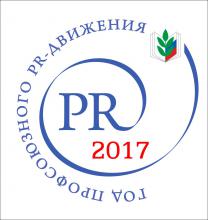 ПЛАН                                                         ГОДА  ПРОФСОЮЗНОГО PR-ДВИЖЕНИЯЛенинская районная общественная организация Профсоюза работников народного образования и науки Российской Федерации, поддерживая решения Генерального Совета ФНПР, ЦС Общероссийского Профсоюза образования, Новосибирской областной организации Профсоюза образования объявляет 2017 год Годом профсоюзного PR-движения.Цель Года профсоюзного PR-движения:дальнейшее улучшение и развитие информационной работы в Профсоюзе, формирование положительного имиджа Профсоюза, популяризация его деятельности в сфере образования и обществе,укрепление взаимодействия с социальными партнёрами,усиление мотивации профсоюзного членства,стимулирование активности членов Профсоюза,расширение возможностей организации и членов Профсоюза по поиску, получению и распространению качественной профсоюзной информации,повышение эффективности работы профсоюзных организаций,содействие обобщению и распространению опыта применения современных информационно-коммуникативных технологий в деятельности профсоюзных организаций, популяризации и повышению имиджа Профсоюза.  Главными задачами Года профсоюзного  PR-движения являются:повышение качества профсоюзной информации и эффективное использование информационных ресурсов Профсоюза,повышение корпоративной культуры в Профсоюзе,внедрение новых информационных технологий, ориентированных на организации и членов Профсоюза,оперативное, объективное доведение необходимой информации о деятельности Профсоюза, его позиции по важным проблемам до всех структур и членов Профсоюза.развитие инновационного типа мышления в Профсоюзе и формировании климата, способствующего созданию, выявлению и внедрению инновационных форм работы в Профсоюзе,обучение профсоюзных кадров и актива формам и методам информационной работы с использованием новых информационных технологий,модернизация и развитие информационно-издательской деятельности (методические материалы, брошюры, буклеты и т.д.),активизация процесса создания института общественных корреспондентов печатных и электронных изданий организаций Профсоюза,разработка и подготовка информационно-методических рекомендаций по ведению информационной работы и мотивации профсоюзного членства, - создание собственных пользовательских групп в социальных сетях с целью расширения целевой аудитории.ПЛАНГода профсоюзного PR-движенияПлан Года профсоюзного PR-движения составлен на основе:Плана работы ЦС Общероссийского Профсоюза образования на 2017 год,Плана ЦС Общероссийского Профсоюза образования - Год профсоюзного PR-движения,Плана работы Новосибирской областной общественной организации Профсоюза работников народного образования и науки Российской Федерации на 2017 год.Плана работы Ленинской районной общественной организации Профсоюза работников народного образования и науки Российской Федерации на 2017 год.№п/пМероприятияОтветственныеСрокиИспользование на профсоюзных мероприятиях официальной символики «Года профсоюзного PR-движения».Президиум РК профсоюзаВ течение годаМониторинг информационных ресурсов первичных организаций Профсоюза.Комиссия по информационной работеянварьТоржественное открытие «Года профсоюзного PR-движения».Президиум РК профсоюзаянварьОткрытие и ведение на сайте районной организации Профсоюза и в газете «Профсоюзный вестник» рубрики «PR–консультация».Президиум РК профсоюзаянварь-декабрьУчастие во  Всероссийской интернет – акции «Я в Профсоюзе», объявленной ЦС Общероссийского Профсоюза образования.Президиум РК профсоюзаянварь - майУчастие в областном конкурсе профсоюзных проектов «Профсоюзный проект как ресурс формирования профсоюзной мотивации»Президиум РК профсоюзаянварь - майУчастие во Всероссийском конкурсе «На лучшую публикацию в газету «Мой Профсоюз», объявленном ЦС Общероссийского образования.Президиум РК профсоюзаянварь-декабрьПодготовка и распространение информационно-методических материалов по основным направлениям PR-деятельности.Президиум РК профсоюзафевраль-апрельУчастие в областном проекте «Профсоюзный глоссарий»Президиум РК профсоюзафевраль-октябрьУчастие в областном конкурсе инфографики  «Формула эффективности профсоюза»Президиум РК профсоюзафевраль-октябрьУчастие в областном конкурсе профсоюзных уголков в рамках виртуальной фото-галереи   «Мой профсоюзный уголок»Президиум РК профсоюзафевраль-ноябрьПроведение районного конкурса на лучшую профсоюзную страничку ППОПрезидиум РК профсоюзафевраль-ноябрьОбобщение опыта работы первичных профсоюзных организации по информационной работе.Президиум РК профсоюзаВ течение годаМодернизация сайта районной организации Профсоюза и обновление газеты «Профсоюзный вестник» Президиум РК профсоюзафевраль-декабрьПроведение семинара-совещания для председателей комиссий  по информационной работе первичных профсоюзных организаций. Президиум РК профсоюза,Пресс-центр МБОУ «Гимназия № 16 «Французская»мартПубликация в газете  «Профсоюзный вестник» информации по «Году профсоюзного PR-движения»Президиум РК профсоюзаВ течение годаПодготовка общественными корреспондентами (членами информационных комиссий) ППО репортажей (статей) о мероприятиях в рамках Года профсоюзного PR-движения на сайты Т(М)ПО, странички ППО, профсоюзные газеты. Комиссия по информационной работеВ течение годаУчастие в областном смотре-конкурсе на лучшую Т(М)ПО по мотивации профсоюзного членства.Президиум РК профсоюзаВ течение годаПодготовка и выпуск видеожурнала первичных профсоюзных  организаций  по итогам «Года профсоюзного PR-движения»Президиум РК профсоюзасентябрь-ноябрьПодведение итогов «Года профсоюзного PR-движения»Президиум РК профсоюзадекабрь2017г.